EWANGELIADla Dzieci03.10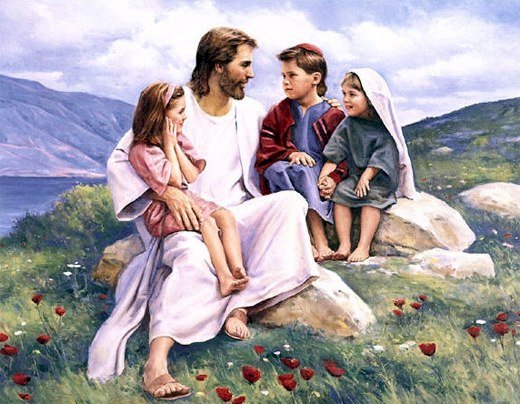 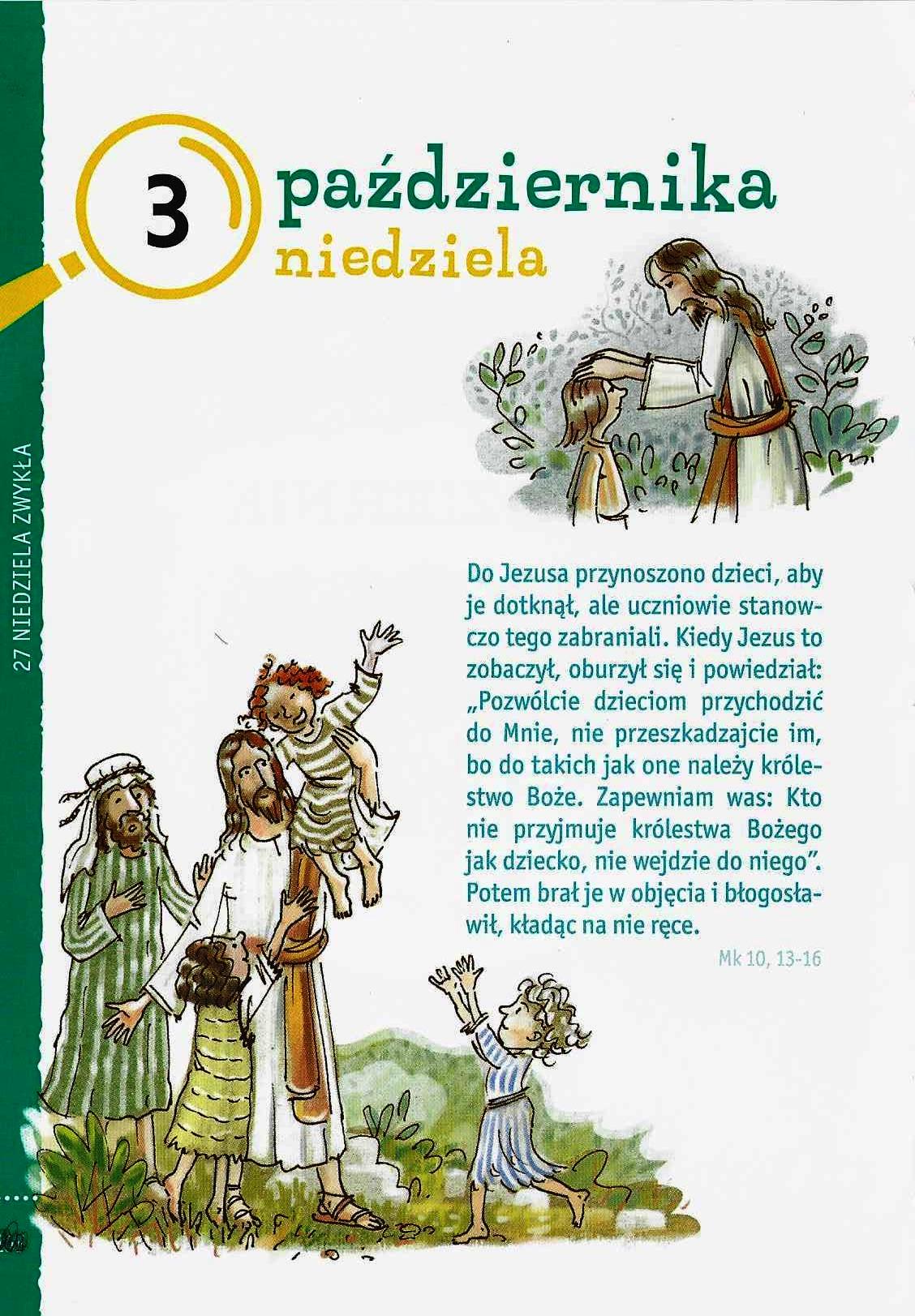 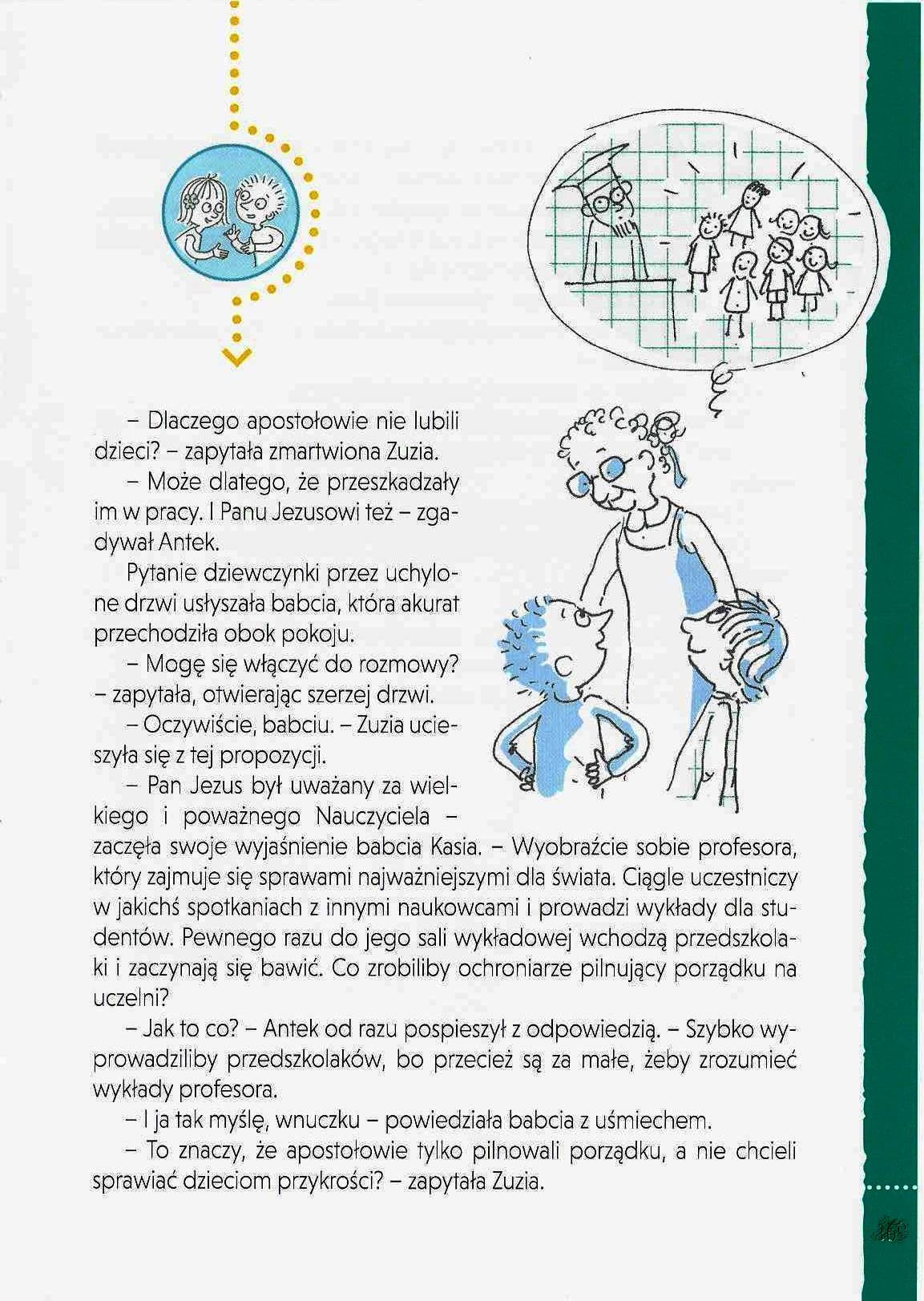 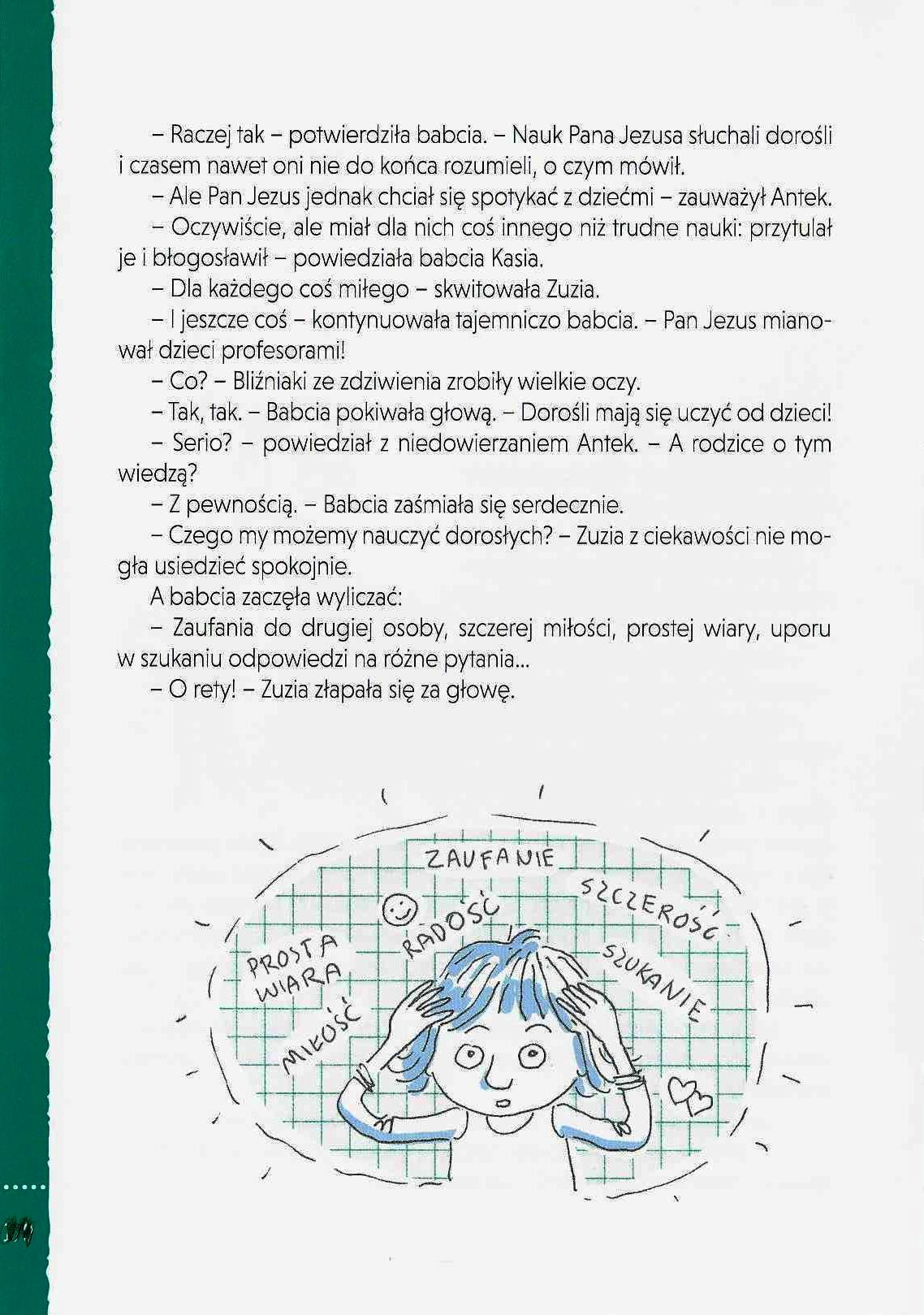 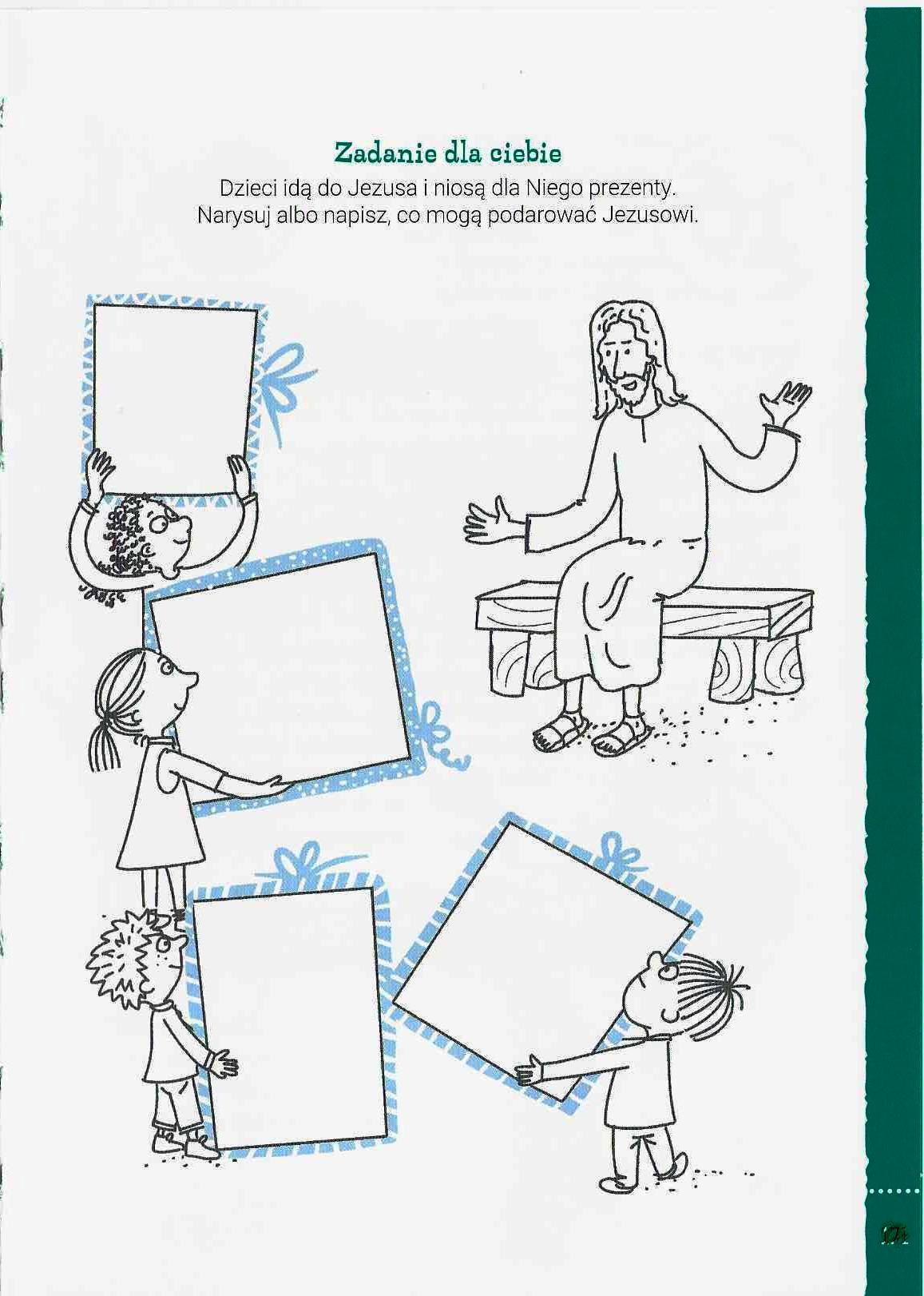 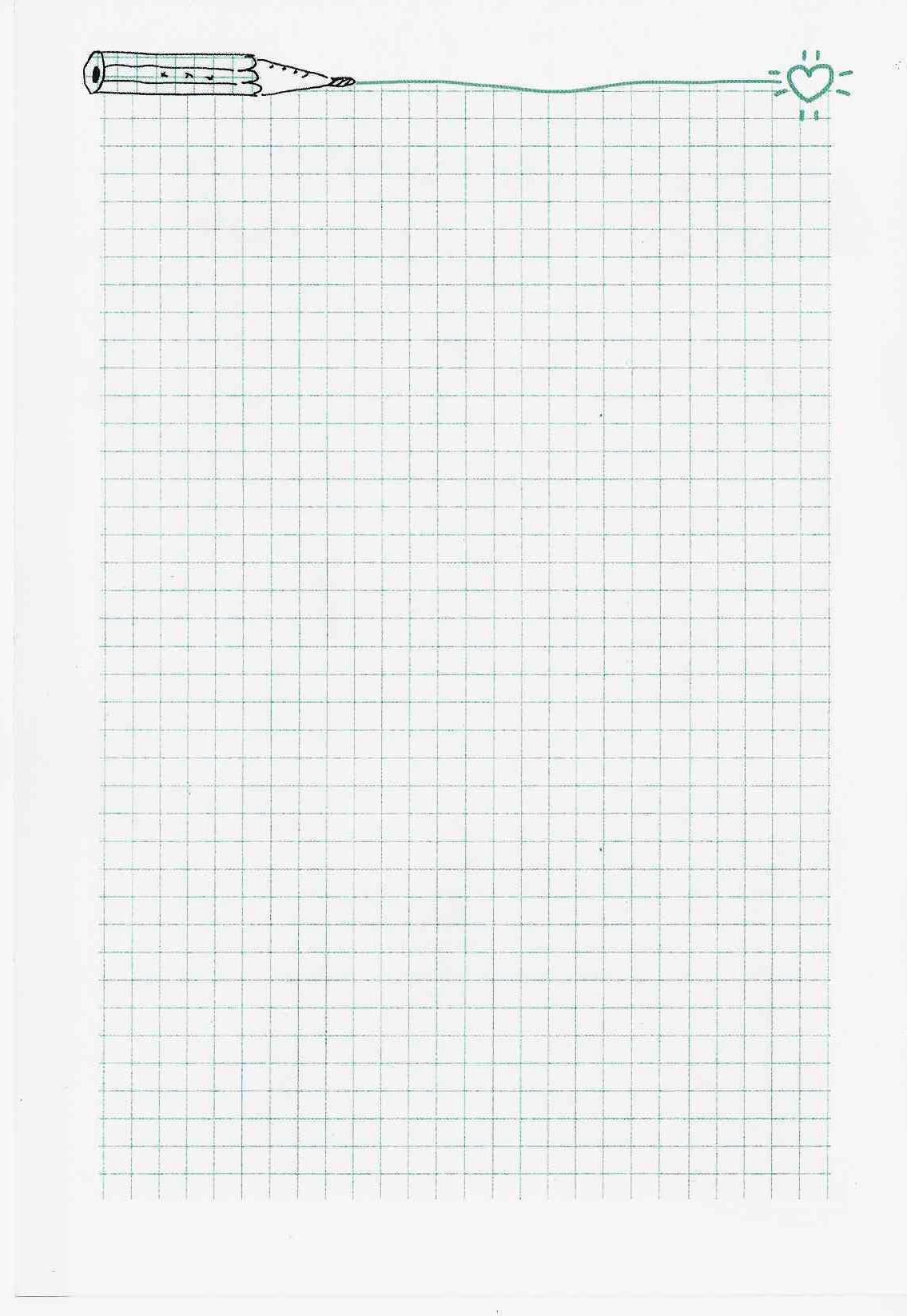 